О внесении изменений и дополненийв решение Собрания депутатов от 24.05.2013 № 30/8  «О контрольно-счетном органе г.Канаш Чувашской Республики»         В связи с приведением «Положения о контрольно – счетном органе г.Канаш Чувашской Республики» в соответствие с Федеральным законом от 7 февраля 2011 г. N 6-ФЗ "Об общих принципах организации и деятельности контрольно-счетных органов субъектов Российской Федерации и муниципальных образований"Собрание депутатов города Канаш решило:      1.Внести следующие изменения и дополнения в решение Собрания депутатов от 24.05.2013 № 30/8  «О контрольно-счетном органе г.Канаш Чувашской республики»:   1.1  пункт 4.5 раздела 4 изложить в следующей редакции:«Председатель контрольно-счетного органа  не может состоять в близком родстве или свойстве (родители, супруги, дети, братья, сестры, а также братья, сестры, родители, дети супругов и супруги детей) с председателем представительного органа муниципального образования, главой муниципального образования, главой местной администрации, руководителями судебных и правоохранительных органов, расположенных на территории города Канаш».          1.2   пункт 4.5 раздела 4 считать пунктом 4,6, соответственно пункты 4.6,4.7,4.8,4.9 считать пунктами 4.7,4.8,4.9,4.10;2. Опубликовать настоящее Решение в установленном порядке.3. Настоящее Решение вступает в силу со дня его подписания.Глава города Канаш -                                                                      В.Н.ВишневскийПредседатель Собрания депутатовЧăваш РеспубликиКанаш хулинДепутатсен пухăвĕЙЫШĂНУ«14» мая 2014  года №  45/2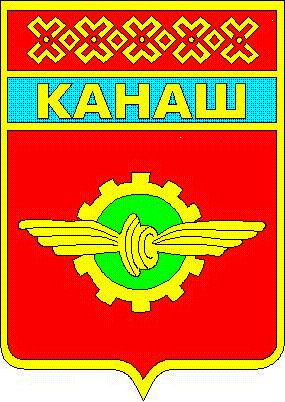 Чувашская РеспубликаСобрание депутатовгорода КанашРешение« 14 » мая 2014  года № 45/2 